Philipsburg School District Job Openings 2023-2024 School Year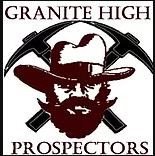  Certified Positions (Teachers)Elementary Position (5th Grade)Elementary Position (3rd Grade)Elementary Position (Kindergarten)Special Education K-12High School HistoryPE K-12Classified Positions (Coaches) Athletic Director JH Flag Football CoachJH Volleyball CoachJH Cross Country HS Cross CountryClassified Positions (Other) District ClerkHead CustodianNight Custodian Assistant Cook Paraprofessional(s)Bus Driver(s)Substitute(s) 